ПРОТОКОЛ № 92заседания комиссии по рассмотрению споров о результатах определения кадастровой стоимости17.02.2021                                                                                                        г. Смоленск									Председательствующий: заместитель начальника Департамента имущественных и земельных отношений Смоленской области Сергей Николаевич Шевцов.Секретарь комиссии: консультант отдела обеспечения судебной деятельности правового управления Департамента имущественных и земельных отношений Смоленской области Фирсова Василиса Дмитриевна.Члены комиссии: заместитель руководителя Управления Федеральной службы государственной регистрации, кадастра и картографии по Смоленской области, заместитель председателя комиссии – Ольга Владимировна Нахаева, член Ассоциации саморегулируемой организации «Национальная коллегия специалистов-оценщиков» Галина Ивановна Ковалева, член Ассоциации саморегулируемой организации «Национальная коллегия специалистов-оценщиков» Андрей Николаевич Рогулин, член Ассоциации «Межрегиональный союз оценщиков» Татьяна Владимировна Тарасенкова, консультант-помощник Уполномоченного по защите прав предпринимателей в Смоленской области Анна Юрьевна Гуртий. Присутствовали: начальник отдела сбора и обработки информации ОСГБУ «Фонд государственного имущества Смоленской области» Демьянов Виктор Александрович, частнопрактикующий оценщик Хмелевская Наталья Владимировна.Повестка дня:	1. Рассмотрение заявления Смоленского областного отделения общественной организации «Всероссийское общество автомобилистов» об оспаривании кадастровой стоимости объекта недвижимости – здания автошколы площадью 695,8 кв. м. с кадастровым номером 67:27:0020427:157, расположенного по адресу: Смоленская область, г. Смоленск, пер. 2-й Краснофлотский, д. 40-а.	2. Рассмотрение заявления об оспаривании кадастровой стоимости объекта недвижимости – пристройки к складскому зданию тогового комплекса площадью 150 кв. м. с кадастровым номером 67:27:0021080:660, расположенного по адресу: Смоленская область, г. Смоленск, Досуговское шоссе, д. 2Б.		3. Рассмотрение заявления об оспаривании кадастровой стоимости объекта недвижимости –  магазина площадью 1461,6 кв. м. с кадастровым номером 67:17:0010411:257, расположенного по адресу: Смоленская область, Сафоновский район, г. Сафоново, ул. Октябрьская, д. 50.4. Рассмотрение заявления об оспаривании кадастровой стоимости объекта недвижимости – здания магазина площадью 513,4 кв. м. с кадастровым номером 67:06:0010149:50, расположенного по адресу: Смоленская область, Дорогобужский район, г. Дорогобуж, ул. Карла Маркса, д. 35.	5. Рассмотрение заявления об оспаривании кадастровой стоимости объекта недвижимости – нежилого помещения площадью 105,5 кв. м. с кадастровым номером 67:02:0010156:178, расположенного по адресу: Смоленская область, Вяземский район, г. Вязьма, ул. Смоленская, д. 16, корп. 1.6. Рассмотрение заявления об оспаривании кадастровой стоимости объекта недвижимости – производственного здания площадью 1107,5 кв. м. с кадастровым номером 67:02:0010412:2776, расположенного по адресу: Смоленская область, Вяземский район, г. Вязьма, ул. Московская, д. 9А.7. Рассмотрение заявления об оспаривании кадастровой стоимости объекта недвижимости – зерносклад площадью 1092,6 кв. м. с кадастровым номером 67:24:0040102:621, расположенного по адресу: Смоленская область, Шумячский район, Понятовское сельское поселение, д. Понятовка.8. Рассмотрение заявления об оспаривании кадастровой стоимости объекта недвижимости – объекта розничной и оптовой торговли продукцией предприятий площадью 583,6 кв. м. с кадастровым номером 67:27:0011516:172, расположенного по адресу: Смоленская область, г. Смоленск, п. Серебрянка, д. 94В.9. Рассмотрение заявления об оспаривании кадастровой стоимости объекта недвижимости – бытового корпуса №1 площадью 699 кв. м. с кадастровым номером 67:27:0011602:29, расположенного по адресу: Смоленская область, г. Смоленск, ТЭЦ-2.Заявления поданы на основании статьи 22 Федерального закона от 03.07.2016       № 237-ФЗ «О государственной кадастровой оценке».	Вопрос 1. Рассмотрение заявления Смоленского областного отделения общественной организации «Всероссийское общество автомобилистов», вх. № 750 от 28.01.2021 в отношении объекта с кадастровым номером 67:27:0020427:157.Выступили: С.Н. Шевцов, О.В. Нахаева, А.Н. Рогулин.Постановили: проголосовать по вопросу определения кадастровой стоимости объекта недвижимости в размере его рыночной стоимости, указанной в отчете об оценке рыночной стоимости от 15.01.2021 отчет № 012-ОКС-21 СМК АОК 04, составленном ООО «Агентство оценки Ковалевой и компании».Г.И. Ковалева заявила самоотвод.Проголосовали:С.Н. Шевцов           __________________О.В. Нахаева           __________________Т.В. Тарасенкова     __________________А.Н. Рогулин          __________________А.Ю. Гуртий    _____________________По итогам голосования «за» проголосовало 5 человек, «против» - 0.Принято решение: определить кадастровую стоимость объекта недвижимости в размере его рыночной стоимости, указанной в отчете об оценке рыночной стоимости от 15.01.2021 отчет № 012-ОКС-21 СМК АОК 04, составленном ООО «Агентство оценки Ковалевой и компании»,  по состоянию на 01.01.2018 в размере 4 558 470  (Четыре миллиона пятьсот пятьдесят восемь тысяч четыреста семьдесят) рублей.Вопрос 2. Рассмотрение заявления вх. № 957 от 02.02.2021 в отношении объекта с кадастровым номером 67:27:0021080:660.Выступили: С.Н. Шевцов, О.В. Нахаева, А.Н. Рогулин, Г.И. Ковалева.Постановили: проголосовать по вопросу определения кадастровой стоимости объекта недвижимости в размере его рыночной стоимости, указанной в отчете об оценке рыночной стоимости от 14.10.2020 № 03-НК.10.20, составленном частнопрактикующим оценщиком Хмелевской Натальей Владимировной.Проголосовали:С.Н. Шевцов           __________________О.В. Нахаева           __________________Т.В. Тарасенкова     __________________А.Н. Рогулин          __________________Г.И. Ковалева      ____________________А.Ю. Гуртий    _____________________По итогам голосования «за» проголосовало 6 человек, «против» - 0.Принято решение: определить кадастровую стоимость объекта недвижимости в размере его рыночной стоимости, указанной в отчете об оценке рыночной стоимости от 14.10.2020 № 03-НК.10.20, составленном частнопрактикующим оценщиком Хмелевской Натальей Владимировной, по состоянию на 01.01.2018 в размере 660 381 (Шестьсот шестьдесят тысяч триста восемьдесят один) рубль.Вопрос 3. Рассмотрение заявления вх. № 919 от 02.02.2021 в отношении объекта с кадастровым номером 67:17:0010411:257.Выступили: С.Н. Шевцов, О.В. Нахаева, А.Н. Рогулин, Г.И. Ковалева.Постановили: проголосовать за отклонение заявления об оспаривании результата определения кадастровой стоимости объекта недвижимости в размере его рыночной стоимости, указанной в отчете об оценке рыночной стоимости от 20.11.2020 № 450/20, составленном ООО «Центр оценок и экспертиз».Проголосовали:С.Н. Шевцов           __________________О.В. Нахаева           __________________Т.В. Тарасенкова     __________________А.Н. Рогулин          __________________Г.И. Ковалева      ____________________А.Ю. Гуртий    _____________________По итогам голосования «за» проголосовало 6 человек, «против» - 0.Принято решение: отклонить заявление об оспаривании результата определения кадастровой стоимости объекта недвижимости в размере его рыночной стоимости, указанной в отчете об оценке рыночной стоимости от 20.11.2020 № 450/20, составленном ООО «Центр оценок и экспертиз».Вопрос 4. Рассмотрение заявления вх. № 799 от 29.01.2021 в отношении объекта с кадастровым номером 67:06:0010149:50.Выступили: С.Н. Шевцов, А.Н. Рогулин, Т.В. Тарасенкова.Постановили: проголосовать по вопросу определения кадастровой стоимости объекта недвижимости в размере его рыночной стоимости, указанной в отчете об оценке рыночной стоимости от 28.01.2021 № 1055-ОКС-20 СМК АОК 04, составленном ООО «Агентство оценки Ковалевой и компании».Г.И. Ковалева заявила самоотвод.Проголосовали:С.Н. Шевцов           __________________О.В. Нахаева           __________________Т.В. Тарасенкова     __________________А.Н. Рогулин          __________________А.Ю. Гуртий    _____________________По итогам голосования «за» проголосовало 5 человек, «против» - 0.Принято решение: определить кадастровую стоимость объекта недвижимости в размере его рыночной стоимости, указанной в отчете об оценке рыночной стоимости от 28.01.2021 № 1055-ОКС-20 СМК АОК 04, составленном ООО «Агентство оценки Ковалевой и компании», по состоянию на 01.01.2018 в размере 2 435 287 (Два миллиона четыреста тридцать пять тысяч двести весемьдесят семь) рублей.Вопрос 5. Рассмотрение заявления вх. № 988 от 03.02.2021 в отношении объекта с кадастровым номером 67:02:0010156:178.Выступили: С.Н. Шевцов, О.В. Нахаева, А.Н. Рогулин.Постановили: проголосовать по вопросу определения кадастровой стоимости объекта недвижимости в размере его рыночной стоимости, указанной в отчете об оценке рыночной стоимости от 01.02.2021 № С0108/КН-21, составленном                     ООО «ГосСтандартОценка».Т.В. Тарасенкова заявила самоотвод.Проголосовали:С.Н. Шевцов           __________________О.В. Нахаева           __________________Г.И. Ковалева     __________________А.Н. Рогулин          __________________А.Ю. Гуртий    _____________________По итогам голосования «за» проголосовало 5 человек, «против» - 0.Принято решение: определить кадастровую стоимость объекта недвижимости в размере его рыночной стоимости, указанной в отчете об оценке рыночной стоимости от 01.02.2021 № С0108/КН-21, составленном ООО «ГосСтандартОценка»,  по состоянию на 01.01.2018 в размере 1 426 706 (Один миллион четыреста двадцать шесть тысяч семьсот шесть) рублей.Вопрос 6. Рассмотрение заявления вх. № 798 от 29.01.2021 в отношении объекта с кадастровым номером 67:02:0010412:2776.Выступили: С.Н. Шевцов, А.Н. Рогулин, Т.В. Тарасенкова.Постановили: проголосовать по вопросу определения кадастровой стоимости объекта недвижимости в размере его рыночной стоимости, указанной в отчете об оценке рыночной стоимости от 30.12.2020 № 1017-ОКС-20 СМК АОК 04, составленном ООО «Агентство оценки Ковалевой и компании».Г.И. Ковалева заявила самоотвод.Проголосовали:С.Н. Шевцов           __________________О.В. Нахаева           __________________Т.В. Тарасенкова     __________________А.Н. Рогулин          __________________А.Ю. Гуртий    _____________________По итогам голосования «за» проголосовало 5 человек, «против» - 0.Принято решение: определить кадастровую стоимость объекта недвижимости в размере его рыночной стоимости, указанной в отчете об оценке рыночной стоимости от 30.12.2020 № 1017-ОКС-20 СМК АОК 04, составленном ООО «Агентство оценки Ковалевой и компании», по состоянию на 01.01.2018 в размере 15 487 719 (Пятнадцать миллионов четыреста восемьдесят семь тысяч семьсот девятнадцать) рублей.Вопрос 7. Рассмотрение заявления вх. № 956 от 02.02.2021 в отношении объекта с кадастровым номером 67:24:0040102:621.Выступили: С.Н. Шевцов, А.Н. Рогулин, Т.В. Тарасенкова.Постановили: проголосовать по вопросу определения кадастровой стоимости объекта недвижимости в размере его рыночной стоимости, указанной в отчете об оценке рыночной стоимости от 21.01.2021 № 01-НК.01.21, составленном частнопрактикующим оценщиком Хмелевской Натальей Владимировной.Проголосовали:С.Н. Шевцов           __________________О.В. Нахаева           __________________Т.В. Тарасенкова     __________________А.Н. Рогулин          __________________Г.И. Ковалева      ____________________А.Ю. Гуртий    _____________________По итогам голосования «за» проголосовало 6 человек, «против» - 0.Принято решение: определить кадастровую стоимость объекта недвижимости в размере его рыночной стоимости, указанной в отчете об оценке рыночной стоимости от 21.01.2021 № 01-НК.01.21, составленном частнопрактикующим оценщиком Хмелевской Натальей Владимировной, по состоянию на 20.11.2019 в размере 618 558 (Шестьсот восемнадцать тысяч пятьсот пятьдесят восемь) рублей.Вопрос 8. Рассмотрение заявления вх. № 797 от 29.01.2021 в отношении объекта с кадастровым номером 67:27:0011516:172.Выступили: С.Н. Шевцов, А.Н. Рогулин, Т.В. Тарасенкова.Постановили: проголосовать по вопросу определения кадастровой стоимости объекта недвижимости в размере его рыночной стоимости, указанной в отчете об оценке рыночной стоимости от 30.12.2020 № 1024-ОКС-20 СМК АОК 04, составленном ООО «Агентство оценки Ковалевой и компании».Г.И. Ковалева заявила самоотвод.Проголосовали:С.Н. Шевцов           __________________О.В. Нахаева           __________________Т.В. Тарасенкова     __________________А.Н. Рогулин          __________________А.Ю. Гуртий    _____________________По итогам голосования «за» проголосовало 5 человек, «против» - 0.Принято решение: определить кадастровую стоимость объекта недвижимости в размере его рыночной стоимости, указанной в отчете об оценке рыночной стоимости от 30.12.2020 № 1024-ОКС-20 СМК АОК 04, составленном ООО «Агентство оценки Ковалевой и компании», по состоянию на 01.01.2018 в размере 6 990 632 (Шесть миллионов девятьсот девяносто тысяч шестьсот тридцать два) рубля.Вопрос 9. Рассмотрение заявления вх. № 751 от 28.01.2021 в отношении объекта с кадастровым номером 67:27:0011602:29.Выступили: С.Н. Шевцов, О.В. Нахаева, А.Н. Рогулин, Т.В. Тарасенкова.Постановили: проголосовать по вопросу определения кадастровой стоимости объекта недвижимости в размере его рыночной стоимости, указанной в отчете об оценке рыночной стоимости от 22.01.2021 № 018-ОКС-21 СМК АОК 04, составленном ООО «Агентство оценки Ковалевой и компании».Г.И. Ковалева заявила самоотвод.Проголосовали:С.Н. Шевцов           __________________О.В. Нахаева           __________________Т.В. Тарасенкова     __________________А.Н. Рогулин          __________________А.Ю. Гуртий    _____________________По итогам голосования «за» проголосовало 5 человек, «против» - 0.Принято решение: определить кадастровую стоимость объекта недвижимости в размере его рыночной стоимости, указанной в отчете об оценке рыночной стоимости от 22.01.2021 № 018-ОКС-21 СМК АОК 04, составленном ООО «Агентство оценки Ковалевой и компании», по состоянию на 01.01.2018 в размере 4 352 919 (Четыре миллиона триста пятьдесят две тысячи девятьсот девятнадцать) рублей.Приложения: 1. Пояснения по определению кадастровой стоимости объектов областного специализированного государственного бюджетного учреждения «Фонд государственного имущества Смоленской области»  на 9 л. в 1 экз.Председательствующий					                              С.Н. Шевцов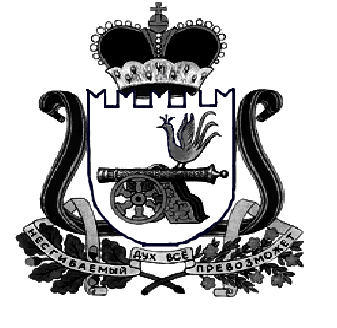 ДЕПАРТАМЕНТ  имущественных   и  земельных   Отношений  Смоленской области 214008, г. Смоленск, пл. Ленина, д. 1E-mail:  depim@admin-smolensk.ruТел./факс: (4812) 20-59-12__________________№ ____________________на № ______________от ____________________